      UNIVERSIDAD VERACRUZANA   FACULTAD DE ESTADÍSTICA E INFORMÁTICA       ESPECIALIZACIÓN EN MÉTODOS ESTADÍSTICOS  EMAESTRÍA ENN ESTADÍSTICA APLICADA 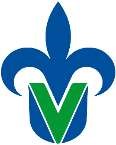 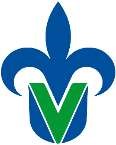 XXXXXXXX (TÍTULO DE LA TESIS) (TIPO DE TRABAJO)Que para obtener el diploma de:Especialista en Métodos Estadísticos  Presenta (Nombre estudiante) Director (Nombre director) Co-Director (Nombre del codirector en caso de haberlo) 	Xalapa de Enríquez, Veracruz                            Julio de 2020 UNIVERSIDAD VERACRUZANA  Facultad de Estadística e Informática El Comité Académico de la Especialización en Métodos Estadísticos y el director de este trabajo recepcional intitulado:  …… …….  ………. , autorizan la impresión y la constitución del jurado para la defensa, avalando que dicho documento cumple con los requerimientos de originalidad y protección de derechos de autor.COMITÉ ACADÉMICO Dra. Julia Aurora Montano Rivas  	 	                       Mtro. Carlos Alberto Ochoa Rivera                      COORDINADORA   DE LA 	                                                    DIRECTOR DE LA FACULTAD DE                       ESPECIALIZACIÓN 	                                                                ESTADÍSTICA E INFORMÁTICA 	Nombre 	 	Nombre 	VOCAL 	VOCAL Nombre DIRECTOR DEL TRABAJO RECEPCIONAL  GENERACIÓN: 2020 	 	 	 	 	        SEDE: Xalapa TITULO: [Titulo del trabajo] AUTOR: [Nombre del Autor] DIRECTOR Y CO-DIRECTOR:  	[Nombres] TIPO DE TRABAJO: Reporte METODOLOGÍA ESTADÍSTICA: A) Diseño: 	 	 B) Análisis 	 Muestreo Exploratorio Experimento Descriptivo básico Estudio observacional Inferencia básico 	 	 	Métodos multivariados 	 	 	Regresión 	 	 	ANOVA y ANCOVA 	 	 	Control de calidad 	 	 	Métodos no paramétricos 	 	 	Modelos especiales 	 	 	Técnicas avanzadas 	 	 	Series de tiempo Trabajo Practico-Educativo  Desarrollo 